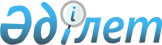 О внесении изменений в совместное постановление акимата и решение маслихата Актюбинской области от 12 октября 2011 года № 328/415 "Об установлении базовых ставок платы за земельные участки при их предоставлении в частную собственность по Актюбинской области"Решение маслихата Актюбинской области от 17 мая 2021 года № 35 и постановление акимата Актюбинской области от 17 мая 2021 года № 162. Зарегистрировано Департаментом юстиции Актюбинской области 21 мая 2021 года № 8301
      ПОСТАНОВЛЯЕТ и РЕШИЛ:
      1. Внести в совместное постановление акимата и решение маслихата Актюбинской области от 12 октября 2011 года № 328/415 "Об установлении базовых ставок платы за земельные участки при их предоставлении в частную собственность по Актюбинской области" (зарегистрированное в Реестре государственной регистрации нормативных правовых актов № 3378) следующие изменения:
      в приложении к совместному постановлению акимата и решению маслихата:
      по Айтекебийскому району: 
      слова "Комсомольский сельский округ" заменить словами "сельский округ Темирбека Жургенова";
      в строке 51 слова "село Комсомольское" заменить словами "село Темирбека Жургенова";
      слова "Баскудыкский сельский округ" заменить словами "сельский округ Тумабулак";
      в строке 66 слова "село Тымабулак" заменить словами "село Тумабулак";
      по Хобдинскому району:
      в строке 169 слова "село Калиновка" заменить словами "село Бескудык".
      2. Государственному учреждению "Аппарат Актюбинского областного маслихата" в установленном законодательством Республики Казахстан порядке обеспечить:
      1) государственную регистрацию настоящего совместного постановления акимата и решения маслихата в Департаменте юстиции Актюбинской области;
      2) размещение настоящего совместного постановления акимата и решения маслихата на интернет-ресурсе Актюбинского областного маслихата после его официального опубликования.
      3. Контроль за исполнением настоящего совместного постановления акимата и решения маслихата возложить на курирующего заместителя акима Актюбинской области.
      4. Настоящее совместное постановление акимата и решение маслихата вводится в действие по истечении десяти календарных дней после дня их первого официального опубликования.
					© 2012. РГП на ПХВ «Институт законодательства и правовой информации Республики Казахстан» Министерства юстиции Республики Казахстан
				
      Аким Актюбинской области 

О. Уразалин

      Председатель сессии 
областного маслихата 

А. Айтжанов

      Секретарь областного маслихата 

А. Нугманов
